Министерство образования и науки Российской ФедерацииНижнетагильский государственный социально-педагогический институт (филиал)федерального государственного автономного образовательного учреждения высшего образования«Российский государственный профессионально-педагогический университет»Факультет естествознания, математики и информатикиКафедра информационных технологийУТВЕРЖДАЮЗам. директора по УМР__________ Л. П. Филатова«____»_____________2018  г.РАБОЧАЯ ПРОГРАММА ДИСЦИПЛИНЫ«ПРОГРАММИРОВАНИЕ ДЛЯ МОБИЛЬНЫХ УСТРОЙСТВ»Нижний Тагил 2018Рабочая программа дисциплины «Программирование для мобильных устройств». Нижний Тагил : Нижнетагильский государственный социально-педагогический институт (филиал) ФГАОУ ВО «Российский государственный профессионально-педагогический университет», 2018. – 12 с. Настоящая программа составлена в соответствии с требованиями федерального государственного образовательного стандарта высшего образования по направлению подготовки 09.03.03 Прикладная информатика.Автор: 	кандидат педагогических наук,	Д. М. Гребнева  	доцент кафедры информационных технологийРецензент: 	веб-дизайнер, ООО «Иридиум» 	Т. Е. ЛихановаОдобрена на заседании кафедры информационных технологий 21 июня 2018 г., протокол № 12.Заведующая кафедрой   	М. В. МащенкоПредседатель методической комиссии ФЕМИ  	В. А. ГордееваРекомендована к печати методической комиссией факультета естествознания, математики и информатики  13 сентября 2018 г., протокол № 1.Декан ФЕМИ	Т. В. ЖуйковаЗав отделом АВТ и МТО научной библиотеки	О. В. Левинских© Нижнетагильский государственный социально-педагогический институт (филиал) ФГАОУ ВО «Российский государственный профессионально-педагогический университет», 2018.© Гребнева Дарья Михайловна, 2018.СОДЕРЖАНИЕ1. ЦЕЛЬ И ЗАДАЧИ ОСВОЕНИЯ ДИСЦИПЛИНЫ Цель – продолжить формирование профессиональной компетентности бакалавров прикладной информатики в сфере разработки прикладного программного обеспечения для мобильных устройств.Реализация поставленной цели предполагает решение следующих основных задач: совершенствование навыков решения стандартных задач профессиональной деятельности с применением мобильных технологий; формирование умений применения разрабатывать, внедрять и адаптировать прикладное программное обеспечение для мобильных устройств;  получение практических навыков по формализации решения прикладных задач средствами мобильных информационных технологий.2. МЕСТО ДИСЦИПЛИНЫ В СТРУКТУРЕ ОБРАЗОВАТЕЛЬНОЙ ПРОГРАММЫДисциплина «Программирование для мобильных устройств» является частью учебного плана по направлению подготовки 09.03.03 Прикладная информатика в экономике. Дисциплина включена в Блок Б1 «Дисциплины (модули)» и является составной частью раздела Б1.В.ОД.2.10 «Обязательная часть». Реализуется кафедрой информационных технологий.Изучение дисциплины «Программирование для мобильных устройств» предполагает наличие у студентов теоретических знаний и практических умений в области программирования (Б1.Б.11, Б1.В.ОД.2.5). Теоретические знания и практические навыки, полученные при изучении дисциплины, понадобятся студентам для изучения дисциплины «Сетевая экономика», а также могут быть использованы студентами при подготовке курсовых работ и выпускной квалификационной работы.3. РЕЗУЛЬТАТЫ ОСВОЕНИЯ ДИСЦИПЛИНЫВ совокупности с другими дисциплинами профиля «Прикладная информатика в экономике» курс «Программирование для мобильных устройств» направлен на формирование общепрофессиональных (ОПК) и  профессиональных компетенций (ПК), согласно которым выпускник должен обладать:– способностью использовать основные законы естественнонаучных дисциплин и современные информационно-коммуникационные технологии в профессиональной деятельности (ОПК-3);– способностью решать стандартные задачи профессиональной деятельности на основе информационной и библиографической культуры с применением информационно-коммуникационных технологий и с учетом основных требований информационной безопасности (ОПК-4); – способностью разрабатывать, внедрять и адаптировать прикладное программное обеспечение (ПК-2); – способностью программировать приложения и создавать программные прототипы решения прикладных задач (ПК-8);– способностью применять системный подход и математические методы в формализации решения прикладных задач (ПК-23).В результате освоения дисциплины студент должен Знать:современные мобильные информационно-коммуникационные технологии;требования информационной безопасности к мобильным приложениям;виды и структуру мобильных информационных технологий; понятие и особенности разработки прототипа мобильного приложения;этапы формализации и разработки мобильного приложения. Уметь:применять мобильные информационно-коммуникационных технологии для решения задач профессиональной деятельности; разрабатывать прототип мобильного приложения;разрабатывать, внедрять и адаптировать мобильные приложения;формализовывать задачи разработки мобильных приложений. Владеть:способностью разрабатывать, внедрять и адаптировать прикладное программное обеспечение для мобильных устройств;методами формализации и программирования.4. СТРУКТУРА И СОДЕРЖАНИЕ ДИСЦИПЛИНЫ4.1. Объем дисциплины и виды контактной и самостоятельной работыОбщая трудоемкость дисциплины составляет 3 зач. ед. (108 часов), их распределение по видам работ представлено в таблице.Распределение трудоемкости дисциплины по видам работ4.2. Содержание и тематическое планирование дисциплины4.2.1. Тематический план дисциплины для очной формы обучения4.2.2. Тематический план дисциплины для заочной формы обучения4.2.3. Лекционные занятия4.2.4. Практические занятия4.3. Содержание тем дисциплиныТема 1. Введение в Android.Особенности Android. Android Software Development Kit (SDK). Тестирование готового мобильного приложения на виртуальном устройстве AVD. Ресурсы для разработчиков. Характеристики успешных Android-приложений.Тема 2. Разработка интерфейса мобильного приложения. Графический интерфейс Android. Работа с изображениями. Работа с элементами управления. Хранение данных. Работа со временем. Внедрение мультимедийных ресурсов.  Настройка макета экрана. Работа с XML-файлами.Тема 3. Управление ходом исполнения мобильного приложения.Порядок составления программ. Определение переменных. Выполнение операций. Ветвление. Обеспечение альтернативных вариантов. Уведомляющие сообщения. Циклы. Вызов функций. Настройка и тестирование приложения.Тема 4. Разработка мобильного приложения.Разработка примера мобильного приложения. Работа с интерфейсом, добавление функциональности, настройка и тестирование приложения. Разработка собственного мобильного приложения для бизнеса. Публикация мобильного приложения.5. ОБРАЗОВАТЕЛЬНЫЕ ТЕХНОЛОГИИАудиторные занятия предусматривают использование активных форм обучения. При сохранении роли лекции, как традиционной формы обучения, в ходе нее используются такие технологии как проблемная лекция, беседа, кейс-технологии, экспресс-опросы. Практические занятия проводятся на основе лабораторного практикума с использованием деловой игры.6. УЧЕБНО-МЕТОДИЧЕСКИЕ МАТЕРИАЛЫ6.1. Планирование самостоятельной работы для очной формы обучения6.2. Планирование самостоятельной работы для заочной формы обучения6.3. Задания и методические указания по организации самостоятельной работыТема 1. Введение в Android.Практическое занятие 1.Задание: Ознакомиться с основами работы с Android Studio. Изучить работу симулятора. Загрузить тестовое готовое мобильное приложение на телефон. Создать приложение «Здравствуй мир!».Тема 2. Разработка интерфейса мобильного приложения. Практические занятия 2-3.Задания:Разработать интерфейс мобильного приложения «Кредитный калькулятор». 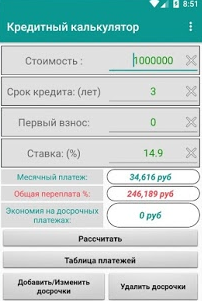 Тема 3. Управление ходом исполнения мобильного приложения.Практические занятия 4-9.Задание: добавить функциональность в мобильное приложение «Кредитный калькулятор».Тема 4. Разработка мобильного приложения.Практические занятия 10-15.Задание: разработать мобильное приложение для бизнеса.Примерные темы проектовМобильное приложение «Адресная книга клиентов».Мобильное приложение для оценки продуктивности работы сотрудников.Мобильное приложение «Бизнес-календарь».Мобильное приложение для оповещений сотрудников.Мобильное приложение «Юрист в кармане».Мобильное приложение «Доска объявлений».Мобильное приложение «Магазин онлайн».Мобильное приложение для программы лояльности.Мобильное приложение «Управление проектом».Мобильное приложение «Отслеживание курса валют».7. УЧЕБНО-МЕТОДИЧЕСКОЕ И ИНФОРМАЦИОННОЕ ОБЕСПЕЧЕНИЕОсновная литератураСоколова В.В. Вычислительная техника и информационные технологии. Разработка мобильных приложений [Электронный ресурс]: Учебное пособие /В.В. Соколова. – М.: Юрайт, 2017. – 175 с. Режим доступа: https://biblio-online.ru/book/D80F822D-BA6D-45E9-B83B-8EC049F5F7D9 – ЭБС «Юрайт»Бугаев Л. Мобильный маркетинг: Как зарядить свой бизнес в мобильном мире [Электронный ресурс] /Л. Бугаев – М.: Альпина Паблишер, 2016. – 214 с. Режим доступа: https://e.lanbook.com/book/95434 - ЭБС «Лань»Семенчук В. Мобильное приложение как инструмент бизнеса [Электронный ресурс] / В. Семенчук. – М: Альпина Паблишер, 2017. – 240 с. Режим доступа: https://e.lanbook.com/book/101108 - ЭБС «Лань»Программное обеспечение и Интернет-ресурсыБраузер Google chrome/Mozilla FirefoxMicrosoft Office/ OpenOffice/ LibreOfficeAndroid SDKAndroid StudioJava SE 7 Software Development KitИнтернет-ресурсыБиблиотека полнотекстовых учебников и учебных пособий по гуманитарно-экономическим и техническим дисциплинам [Электронный ресурс]. URL: http://window.edu.ru/window/library. Введение в разработку мобильных приложений для ОС Android [Электронный ресурс]. URL: https://www.intuit.ru/studies/courses/12643/1191/lecture/21980?page=2.Уроки по основам разработки android-приложений на Java [Электронный ресурс]. URL: https://www.youtube.com/playlist?list= PLyfVjOYzujugap6Rf3ETNKkx4v9ePllNK8. МАТЕРИАЛЬНО-ТЕХНИЧЕСКОЕ ОБЕСПЕЧЕНИЕ ДИСЦИПЛИНЫ1. Компьютерный класс, оборудованный доской и экраном.2. Рабочее место преподавателя, оборудованное персональным компьютером с соответствующим программным обеспечением.3. Рабочие места для студентов, оборудованные персональными компьютерами с лицензионным программным обеспечением.4. Проектор.5. Презентации к лекционным и практическим занятиям.9. ТЕКУЩИЙ КОНТРОЛЬ КАЧЕСТВА УСВОЕНИЯ ЗНАНИЙТекущий контроль усвоения знаний ведется по итогам выполнения практических заданий, сделанных студентами в ходе лабораторных занятий. На занятиях ведется также проверка владения терминами и понятиями в форме устного или письменного опроса. По отдельным темам для проверки текущих знаний проводится компьютерное тестирование.Текущий контроль учебных достижений студентов может быть проведен с использованием накопительной балльно-рейтинговой системы оценки (НБРС). В этом случае оценке в баллах подлежат как результаты текущих опросов, так и результаты выполнения практических заданий. Для оценки используется шкала баллов, разработанная в соответствии с Положением о НБРС.   10. ПРОМЕЖУТОЧНАЯ АТТЕСТАЦИЯПромежуточная аттестация по данной дисциплине проводится в форме зачета с оценкой. Зачет выставляется по результатам ответа на устный вопрос и выполнения задания.Вопросы к зачетуКлиент-серверное взаимодействие мобильных приложений. Виртуальная машина Java в Android, особенности. Создание приложений под ОС Android: способы разработки приложений. Android SDK и Android NDK. Назначение и особенности. Принципы работы с ОС Android: Activity и Intents. Определения, пример. Принципы работы с ОС Android: Views, Services. Назначение, пример. Принципы работы с ОСAndroid: ContentProvider, BroadcastReceiver. Назначение. Инструментарий элементов управления Android. Модель обработки событий ОС Android. Пример обработчиков событий.Модель документ/представление в мобильном программировании. Доступ к оборудованию в ОС Android (общие принципы). Пример доступа к оборудованию в ОС Android: получение снимка видеокамерой. Пример доступа к оборудованию в ОС Android: получение координат GPS. Пример доступа к оборудованию в ОС Android: акселерометры и гироскопы. Анимация и жесты в ОС AndroidТиповые практические заданияСоздать пользовательский список. Например, получить доступ в приложении к контактам (Permissions-закладка в AndroidManifest.xml) и скопировать контакты телефона в свой список, который отобразить после запуска приложения. Создать приложение, содержащее анимированные интерфейсные элементы (например, увеличивающиеся при клике на них кнопки, вращающиеся TextView и т.д.). Создать приложение, отображающее после запуска карты Google или какие- нибудь другие карты. Создать собственный виджет с настройками. Например, виджет, который открывает какой-то сайт, адрес которого можно поменять в настройках. Создать приложение, в котором генерируется случайное число в заданном диапазоне и пользователь должен отгадать это число. Создать приложение, отображающее после некоторых действий (нажатия на кнопку, например, или проверки корректности ввода текста в EditText) диалоговое окно, свидетельствующее об ошибке/информирующее/предупреждающее пользователя о чём- то. Создать приложение, помещающее по нажатию на кнопку какое-то сообщение со звуком в панель уведомлений/статус-панель на эмуляторе. Создать приложение, по нажатию кнопки в котором проигрывается какой- то звук. Создать приложение, при запуске которого проигрывается какое-то видео. Создать приложение, при запуске которого активируется фотокамера телефона, производится снимок, и этот снимок помещается в ImageView интерфейса приложения. Критерии оценкиУровень высшего образованияБакалавриатНаправления подготовки09.03.03 Прикладная информатикаПрофиль«Прикладная информатика в экономике» Формы обученияОчная, заочнаяРаспределение часов на изучение дисциплиныКол-во часовКол-во часовОчная формаЗаочная формаТрудоемкость дисциплины108 (3 з.ед.)108 (3 з.ед.)Аудиторная нагрузка4010Внеаудиторная самостоятельная работа студентов6898Самостоятельная работа различных видов5994Сдача зачета с оценкой94Итоговая аттестация – зачет с оценкой-Наименование разделов и тем дисциплины (модуля)Всего, часовВид контактной работы, часВид контактной работы, часВид контактной работы, часСамостоятельная работа, часФормы текущего контроля успеваемостиНаименование разделов и тем дисциплины (модуля)Всего, часовЛекцииЛаб. работыИз них в интерактивной формеСамостоятельная работа, часФормы текущего контроля успеваемости1234567Тема 1. Введение в Android.1422-10отчет по лаб. работеТема 2. Разработка интерфейса мобильного приложения. 1844-12отчет по лаб. работамТема 3. Управление ходом исполнения мобильного приложения.2264-12отчет по лаб. работеТема 4. Разработка мобильного приложения.54416-34отчет по лаб. работамЗачет----9Итого108142668Наименование разделов и тем дисциплины (модуля)Всего, часовВид контактной работы, часВид контактной работы, часВид контактной работы, часСамостоятельная работа, часФормы текущего контроля успеваемостиНаименование разделов и тем дисциплины (модуля)Всего, часовЛекцииЛаб. работыИз них в интерактивной формеСамостоятельная работа, часФормы текущего контроля успеваемости1234567Тема 1. Введение в Android.1422-10отчет по лаб. работеТема 2. Разработка интерфейса мобильного приложения. 22-2-20отчет по лаб. работамТема 3. Управление ходом исполнения мобильного приложения.22-2-20отчет по лаб. работеТема 4. Разработка мобильного приложения.5024-44отчет по лаб. работамЗачет----4Итого10841098№ п.п.Наименование лекционных занятийКол-во ауд. часов (очная форма обучения)Кол-во ауд. часов (заочная форма обучения)1Введение в Android.222Основы разработки графического интерфейса приложения. Работа с элементами управления.223Основы разработки графического интерфейса приложения. Настройка макета экрана. Работа с XML-файлами.2-4Основы объектно-ориентированного программирования для мобильных устройств.2-5Включение функциональности в приложение. Работа с классами, методами, событиями.2-6Включение функциональности в приложение. Создание пользовательских классов.2-7Мобильное приложение как инструмент бизнеса.2-№ п.п.Наименование лабораторных работКол-во ауд. часов (очная форма обучения)Кол-во ауд. часов (заочная форма обучения)1Тестирование готового мобильного приложения на виртуальном устройстве AVD.2-2Работа с изображениями.2-3Работа с элементами управления.2-4Создание проекта. Работа с классами и их методами в Android.225Настройка и тестирование приложения.226Разработка примера мобильного приложения. Работа с интерфейсом.227Разработка примера мобильного приложения. Описание классов и их методов.2-8Разработка примера мобильного приложения. Описание анонимного внутреннего класса.2-9Тестирование и настройка мобильного приложения.2-10Разработка собственного мобильного приложения для бизнеса. Разработка интерфейса.2-11-12Разработка собственного мобильного приложения для бизнеса. Добавление функциональности.8-13Тестирование и публикация собственного мобильного приложения для бизнеса.2-Темы занятийКоличество часовКоличество часовКоличество часовСодержание самостоятельной работыФормы контроля СРСТемы занятийВсегоАудитор-ныхСамостоят. работыСодержание самостоятельной работыФормы контроля СРСТема 1. Введение в Android.14410Выполнение домашней работыОтчетТема 2. Разработка интерфейса мобильного приложения. 18810Выполнение домашней работыОтчет, проведение фрагментов урокаТема 3. Управление ходом исполнения мобильного приложения.221012Выполнение домашней работыОтчетТема 4. Разработка мобильного приложения.542030Выполнение домашней работыОтчет, представление ЭОРЗачет---Подготовка к зачетуЗачетВсего1084268Темы занятийКоличество часовКоличество часовКоличество часовСодержание самостоятельной работыФормы контроля СРСТемы занятийВсегоАудитор-ныхСамостоят. работыСодержание самостоятельной работыФормы контроля СРС123456Тема 1. Введение в Android.14410Выполнение домашней работыОтчетТема 2. Разработка интерфейса мобильного приложения. 22220Выполнение домашней работыОтчет, проведение фрагментов урокаТема 3. Управление ходом исполнения мобильного приложения.22220Выполнение домашней работыОтчетТема 4. Разработка мобильного приложения.50444Выполнение домашней работыОтчет, представление ЭОРЗачет--4Подготовка к зачетуЗачетВсего1081098ОтличноВыставляется студентам, успешно сдавшим зачет и показавшим глубокое знание теоретической части курса, умение проиллюстрировать изложение практическими примерами, полно и подробно ответившим на теоретический вопрос и дополнительные вопросы преподавателя, а также выполнившим практическое задание. ХорошоВыставляется студентам, сдавшим зачет с незначительными замечаниями, показавшим глубокое знание теоретических вопросов, умение проиллюстрировать изложение практическими примерами, полностью ответившим на теоретический вопрос и дополнительные вопросы преподавателя и выполнившим практическое задание, но допустившим при ответах незначительные ошибки, указывающие на наличие некоторых (несущественных) пробелов в знаниях.УдовлетворительноВыставляется студентам, сдавшим зачет со значительными замечаниями, показавшим знание основных положений теории при наличии существенных пробелов в деталях, испытывающим затруднения в практическом применении теории, допустившим существенные ошибки при ответе на теоретический вопрос и дополнительные вопросы преподавателя.НеудовлетворительноВыставляется, если студент показал существенные пробелы в знаниях основных положений теории, не умеет применять теоретические знания на практике, не ответил на теоретический вопрос, не выполнил практическое задание.